From: ObjednavkyDia, Prague <prague.objednavkydia@roche.com>
Date: út 11. 12. 2018 v 9:17
Subject: Re: e-lekarna.cz - BizTran : objednavka 'TUR117914', pro klienta 'ROCHE s.r.o.' od klienta 'Oblastní nemocnice Trutnov'
To: XXXXDobrý den,akceptujeme Vaši objednávku TUR117914, celková cena činí 339.994,81 Kč bez DPH.S pozdravemXXXX***************************************************************************************************************Objednávky a dodávky zboží na přelomu roku 2018/2019 - důležité upozorněníVzhledem k blížícím se Vánočním svátkům a konci roku bychom Vás chtěli požádat o spolupráci při plánování objednávek a dodávek reagencií z důvodu zajištění plynulého provozu a pokud možno klidných svátků.Objednávky zaslané 20.12.2018 do 11 hod   - zboží bude doručeno 21.12.2018 (příp. 27.12.2018).Objednávky, které obdržíme po výše uvedených termínech, budou vyřizovány až v prvním lednovém týdnu  2019 (tzn. první dodávka nejdříve v období 3.1. - 4.1. 2019)Posledním dnem pro vystavení daňových dokladů za rok 2018 je 21.12.2018.V případě jakýchkoliv dotazů týkajících se objednávek a dodávek zboží na přelomu roku, kontaktujte, prosím, oddělení logistiky na e-mail prague.reklamacedia@roche.comDěkujeme za pochopení a přejeme Vám příjemné předvánoční období.Krásné Vánoce! 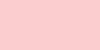 ***************************************************************************************************************  Důležité upozornění:V rámci vašich dodaných zásilek můžete náhodně obdržet i kontrolní teplotní čidlo. Po jeho vyjmutí, prosím, čidlo vypněte pomocí tlačítka STOP a informujte nás o uvedené skutečnosti. Zajistíme jeho vyzvednutí. V případě jakýchkoliv dotazů nás můžete kontaktovat na prague.reklamacedia@roche.com